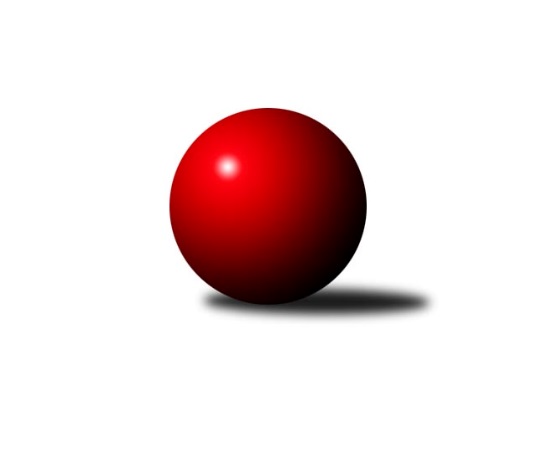 Č.2Ročník 2022/2023	24.9.2022Nejlepšího výkonu v tomto kole: 2594 dosáhlo družstvo: KK Karlovy VaryKrajský přebor KV 2022/2023Výsledky 2. kolaSouhrnný přehled výsledků:TJ Šabina 	- Loko Cheb C	14:2	2494:2276		24.9.TJ Jáchymov B	- Kuželky Aš B	2:14	2350:2531		24.9.Slovan K.Vary C	- TJ Lomnice C	2:14	2187:2543		24.9.Kuželky Aš C	- KK Karlovy Vary	8:8	2571:2594		24.9.TJ Lomnice D	- Sokol Teplá	12:4	2356:2287		24.9.Tabulka družstev:	1.	Kuželky Aš B	2	2	0	0	30 : 2 	 	 2531	4	2.	TJ Lomnice C	2	2	0	0	26 : 6 	 	 2421	4	3.	TJ Lomnice E	1	1	0	0	12 : 4 	 	 2380	2	4.	TJ Šabina	2	1	0	1	18 : 14 	 	 2423	2	5.	Sokol Teplá	2	1	0	1	16 : 16 	 	 2403	2	6.	Loko Cheb C	2	1	0	1	14 : 18 	 	 2422	2	7.	TJ Lomnice D	2	1	0	1	12 : 20 	 	 2356	2	8.	KK Karlovy Vary	1	0	1	0	8 : 8 	 	 2594	1	9.	Kuželky Aš C	2	0	1	1	12 : 20 	 	 2503	1	10.	Slovan K.Vary C	2	0	0	2	6 : 26 	 	 2339	0	11.	TJ Jáchymov B	2	0	0	2	6 : 26 	 	 2309	0Podrobné výsledky kola:	 TJ Šabina 	2494	14:2	2276	Loko Cheb C	Marek Zvěřina	 	 212 	 217 		429 	 2:0 	 373 	 	189 	 184		Ivan Rambousek	Stanislav Květoň	 	 210 	 212 		422 	 2:0 	 377 	 	195 	 182		Daniel Hussar	Eduard Seidl	 	 203 	 208 		411 	 0:2 	 460 	 	212 	 248		Jiří Nováček	František Seidl	 	 200 	 200 		400 	 2:0 	 351 	 	185 	 166		Jana Hamrová	Jaromír Černý	 	 216 	 188 		404 	 2:0 	 371 	 	192 	 179		Vladimír Krýsl	Jiří Beneš ml.	 	 208 	 220 		428 	 2:0 	 344 	 	162 	 182		Jiří Čížekrozhodčí: Jaromír ČernýNejlepší výkon utkání: 460 - Jiří Nováček	 TJ Jáchymov B	2350	2:14	2531	Kuželky Aš B	Ivana Nová	 	 174 	 209 		383 	 0:2 	 407 	 	216 	 191		Luděk Kratochvíl	Ladislav Martínek	 	 202 	 184 		386 	 0:2 	 429 	 	236 	 193		Jaroslav Solín	František Živný	 	 184 	 190 		374 	 0:2 	 423 	 	217 	 206		Václav Pilař	Jaroslav Stulík	 	 178 	 173 		351 	 0:2 	 430 	 	217 	 213		Jaroslav Bulant	Vlastimil Čegan	 	 204 	 191 		395 	 0:2 	 406 	 	201 	 205		Vladislav Urban	Štefan Mrenica	 	 239 	 222 		461 	 2:0 	 436 	 	210 	 226		Martina Pospíšilovározhodčí: Jiří ŠedaNejlepší výkon utkání: 461 - Štefan Mrenica	 Slovan K.Vary C	2187	2:14	2543	TJ Lomnice C	Miroslav Handšuh	 	 203 	 238 		441 	 2:0 	 413 	 	201 	 212		Jiří Flejšar	Václav Hlaváč ml.	 	 209 	 202 		411 	 0:2 	 418 	 	203 	 215		Libuše Korbelová	Pavlína Stašová	 	 203 	 181 		384 	 0:2 	 447 	 	232 	 215		Petr Lidmila	Jaroslava Chlupová	 	 189 	 166 		355 	 0:2 	 367 	 	193 	 174		Petr Sacher	Martina Sobotková	 	 182 	 178 		360 	 0:2 	 444 	 	198 	 246		Xenie Sekáčová	Jiří Šafr *1	 	 191 	 45 		236 	 0:2 	 454 	 	227 	 227		Lubomír Hromadarozhodčí: Daniela Stašovástřídání: *1 po 61. hodu nikdo nevystřídalNejlepší výkon utkání: 454 - Lubomír Hromada	 Kuželky Aš C	2571	8:8	2594	KK Karlovy Vary	Dominik Kopčík	 	 220 	 211 		431 	 2:0 	 426 	 	213 	 213		Jiří Hojsák	Martin Hurta	 	 247 	 215 		462 	 2:0 	 438 	 	222 	 216		Josef Ženíšek	Jiří Bláha	 	 212 	 197 		409 	 0:2 	 497 	 	255 	 242		Petr Čolák	Ivona Mašková	 	 212 	 233 		445 	 2:0 	 432 	 	231 	 201		Vítězslav Vodehnal	Václav Mašek	 	 235 	 203 		438 	 2:0 	 388 	 	205 	 183		Lubomír Martinek	Ota Laudát	 	 212 	 174 		386 	 0:2 	 413 	 	191 	 222		Václav Zemanrozhodčí: Ivona MaškováNejlepší výkon utkání: 497 - Petr Čolák	 TJ Lomnice D	2356	12:4	2287	Sokol Teplá	Helena Pollnerová	 	 203 	 178 		381 	 2:0 	 295 	 	139 	 156		Rostislav Milota	Ludvík Maňák	 	 216 	 226 		442 	 2:0 	 415 	 	214 	 201		Luboš Axamský	Hanuš Slavík	 	 186 	 187 		373 	 0:2 	 391 	 	198 	 193		Jan Horák	Jan Pollner	 	 175 	 197 		372 	 2:0 	 365 	 	162 	 203		Jiří Velek	Josef Veverka	 	 213 	 209 		422 	 2:0 	 411 	 	216 	 195		Petr Tauber	Rudolf Schimmer *1	 	 196 	 170 		366 	 0:2 	 410 	 	215 	 195		Miroslav Pešťákrozhodčí: Hanuš Slavíkstřídání: *1 od 46. hodu Josef ZvěřinaNejlepší výkon utkání: 442 - Ludvík MaňákPořadí jednotlivců:	jméno hráče	družstvo	celkem	plné	dorážka	chyby	poměr kuž.	Maximum	1.	Petr Čolák 	KK Karlovy Vary	497.00	323.0	174.0	3.0	1/1	(497)	2.	Jiří Nováček 	Loko Cheb C	470.00	319.5	150.5	1.5	2/2	(480)	3.	Miroslav Handšuh 	Slovan K.Vary C	445.00	308.0	137.0	5.5	2/2	(449)	4.	Ludvík Maňák 	TJ Lomnice D	442.00	295.0	147.0	5.0	1/1	(442)	5.	Martin Hurta 	Kuželky Aš C	441.00	309.0	132.0	5.0	2/2	(462)	6.	Josef Ženíšek 	KK Karlovy Vary	438.00	287.0	151.0	10.0	1/1	(438)	7.	Miroslav Pešťák 	Sokol Teplá	436.50	284.5	152.0	2.5	2/2	(463)	8.	Martina Pospíšilová 	Kuželky Aš B	436.00	296.0	140.0	4.0	1/1	(436)	9.	Vítězslav Vodehnal 	KK Karlovy Vary	432.00	304.0	128.0	7.0	1/1	(432)	10.	Ivona Mašková 	Kuželky Aš C	431.00	307.0	124.0	5.5	2/2	(445)	11.	Jaroslav Bulant 	Kuželky Aš B	430.00	298.0	132.0	5.0	1/1	(430)	12.	Jaroslav Solín 	Kuželky Aš B	429.00	278.0	151.0	3.0	1/1	(429)	13.	Štefan Mrenica 	TJ Jáchymov B	429.00	296.0	133.0	8.0	2/2	(461)	14.	Xenie Sekáčová 	TJ Lomnice C	428.50	292.5	136.0	8.0	2/2	(444)	15.	Jiří Hojsák 	KK Karlovy Vary	426.00	310.0	116.0	10.0	1/1	(426)	16.	Václav Pilař 	Kuželky Aš B	423.00	293.0	130.0	5.0	1/1	(423)	17.	Iva Knesplová Koubková 	TJ Lomnice E	422.00	299.0	123.0	5.0	1/1	(422)	18.	Josef Veverka 	TJ Lomnice D	422.00	311.0	111.0	9.0	1/1	(422)	19.	Václav Mašek 	Kuželky Aš C	420.50	287.5	133.0	13.0	2/2	(438)	20.	Petr Tauber 	Sokol Teplá	417.00	282.0	135.0	6.0	2/2	(423)	21.	Lukáš Kožíšek 	TJ Lomnice E	416.00	305.0	111.0	10.0	1/1	(416)	22.	Jiří Beneš  ml.	TJ Šabina 	415.50	290.5	125.0	9.0	2/2	(428)	23.	Jiří Flejšar 	TJ Lomnice C	413.00	290.5	122.5	7.5	2/2	(413)	24.	Václav Zeman 	KK Karlovy Vary	413.00	307.0	106.0	9.0	1/1	(413)	25.	Luboš Axamský 	Sokol Teplá	411.50	296.0	115.5	6.0	2/2	(415)	26.	Ladislav Litvák 	TJ Lomnice E	411.00	287.0	124.0	14.0	1/1	(411)	27.	Marek Zvěřina 	TJ Šabina 	411.00	292.0	119.0	8.0	2/2	(429)	28.	Eduard Seidl 	TJ Šabina 	410.00	280.5	129.5	4.0	2/2	(411)	29.	Luděk Kratochvíl 	Kuželky Aš B	407.00	292.0	115.0	9.0	1/1	(407)	30.	Vladislav Urban 	Kuželky Aš B	406.00	282.0	124.0	7.0	1/1	(406)	31.	Jiří Bláha 	Kuželky Aš C	406.00	300.5	105.5	11.0	2/2	(409)	32.	Petra Prouzová 	TJ Lomnice E	404.00	282.0	122.0	6.0	1/1	(404)	33.	Jan Horák 	Sokol Teplá	398.50	290.0	108.5	7.5	2/2	(406)	34.	Petr Lidmila 	TJ Lomnice C	397.50	290.5	107.0	13.5	2/2	(447)	35.	Daniel Hussar 	Loko Cheb C	396.50	282.0	114.5	11.0	2/2	(416)	36.	Jaromír Černý 	TJ Šabina 	395.50	291.5	104.0	9.0	2/2	(404)	37.	Jiří Velek 	Sokol Teplá	393.50	284.0	109.5	9.5	2/2	(422)	38.	Jana Hamrová 	Loko Cheb C	393.00	290.5	102.5	11.5	2/2	(435)	39.	Ota Laudát 	Kuželky Aš C	392.00	268.5	123.5	8.5	2/2	(398)	40.	Pavlína Stašová 	Slovan K.Vary C	389.00	287.5	101.5	11.5	2/2	(394)	41.	Lubomír Martinek 	KK Karlovy Vary	388.00	300.0	88.0	13.0	1/1	(388)	42.	Libuše Korbelová 	TJ Lomnice C	383.50	277.5	106.0	12.0	2/2	(418)	43.	Helena Pollnerová 	TJ Lomnice D	381.00	275.0	106.0	11.0	1/1	(381)	44.	Vlastimil Čegan 	TJ Jáchymov B	380.00	261.0	119.0	11.5	2/2	(395)	45.	Soňa Šimáčková 	TJ Lomnice E	379.00	292.0	87.0	13.0	1/1	(379)	46.	Hanuš Slavík 	TJ Lomnice D	373.00	285.0	88.0	16.0	1/1	(373)	47.	Jan Pollner 	TJ Lomnice D	372.00	268.0	104.0	14.0	1/1	(372)	48.	Jaroslava Chlupová 	Slovan K.Vary C	372.00	270.5	101.5	12.5	2/2	(389)	49.	Petr Sacher 	TJ Lomnice C	371.00	274.5	96.5	18.0	2/2	(375)	50.	Jiří Čížek 	Loko Cheb C	369.00	280.0	89.0	14.0	2/2	(394)	51.	Jaroslav Stulík 	TJ Jáchymov B	361.00	255.5	105.5	12.0	2/2	(371)	52.	Luboš Kožíšek 	TJ Lomnice E	348.00	250.0	98.0	13.0	1/1	(348)		Luděk Stríž 	Slovan K.Vary C	455.00	315.0	140.0	3.0	1/2	(455)		Lubomír Hromada 	TJ Lomnice C	454.00	299.0	155.0	6.0	1/2	(454)		Dominik Kopčík 	Kuželky Aš C	431.00	294.0	137.0	6.0	1/2	(431)		Eva Nováčková 	Loko Cheb C	428.00	310.0	118.0	5.0	1/2	(428)		Stanislav Květoň 	TJ Šabina 	422.00	287.0	135.0	5.0	1/2	(422)		Tomáš Seidl 	TJ Šabina 	418.00	298.0	120.0	7.0	1/2	(418)		Jiří Vácha 	Loko Cheb C	414.00	292.0	122.0	11.0	1/2	(414)		Jiří Šafr 	Slovan K.Vary C	413.00	295.0	118.0	10.0	1/2	(413)		Václav Hlaváč  ml.	Slovan K.Vary C	411.00	299.0	112.0	10.0	1/2	(411)		Petr Janda 	TJ Lomnice C	400.00	276.0	124.0	10.0	1/2	(400)		František Seidl 	TJ Šabina 	400.00	283.0	117.0	8.0	1/2	(400)		Martin Bezouška 	TJ Jáchymov B	399.00	275.0	124.0	12.0	1/2	(399)		Josef Bílek 	Sokol Teplá	396.00	284.0	112.0	7.0	1/2	(396)		Jitka Laudátová 	Kuželky Aš C	393.00	277.0	116.0	8.0	1/2	(393)		Kateřina Hlaváčová 	Slovan K.Vary C	391.00	278.0	113.0	7.0	1/2	(391)		Ladislav Martínek 	TJ Jáchymov B	386.00	263.0	123.0	8.0	1/2	(386)		Ivana Nová 	TJ Jáchymov B	383.00	276.0	107.0	10.0	1/2	(383)		František Živný 	TJ Jáchymov B	374.00	259.0	115.0	4.0	1/2	(374)		Ivan Rambousek 	Loko Cheb C	373.00	294.0	79.0	12.0	1/2	(373)		Vladimír Krýsl 	Loko Cheb C	371.00	257.0	114.0	7.0	1/2	(371)		Jiří Šeda 	TJ Jáchymov B	368.00	265.0	103.0	15.0	1/2	(368)		Hana Makarová 	TJ Jáchymov B	368.00	269.0	99.0	15.0	1/2	(368)		Martina Sobotková 	Slovan K.Vary C	360.00	281.0	79.0	14.0	1/2	(360)		Gerhardt Brandl 	TJ Šabina 	342.00	255.0	87.0	19.0	1/2	(342)		Rostislav Milota 	Sokol Teplá	295.00	226.0	69.0	24.0	1/2	(295)Sportovně technické informace:Starty náhradníků:registrační číslo	jméno a příjmení 	datum startu 	družstvo	číslo startu24888	Ivan Rambousek	24.09.2022	Loko Cheb C	1x23910	Ludvík Maňák	24.09.2022	TJ Lomnice D	1x25433	Václav Hlaváč ml.	24.09.2022	Slovan K.Vary C	1x3720	Václav Zeman	24.09.2022	KK Karlovy Vary	1x3715	Vítězslav Vodehnal	24.09.2022	KK Karlovy Vary	1x13883	Petr Čolák	24.09.2022	KK Karlovy Vary	1x3702	Lubomír Martinek	24.09.2022	KK Karlovy Vary	1x17290	Stanislav Květoň	24.09.2022	TJ Šabina 	1x3681	Jiří Hojsák	24.09.2022	KK Karlovy Vary	1x4729	Josef Ženíšek	24.09.2022	KK Karlovy Vary	1x
Hráči dopsaní na soupisku:registrační číslo	jméno a příjmení 	datum startu 	družstvo	25305	Dominik Kopčík	24.09.2022	Kuželky Aš C	Program dalšího kola:3. kolo1.10.2022	so	9:00	TJ Jáchymov B - Slovan K.Vary C	1.10.2022	so	9:00	TJ Lomnice C - TJ Šabina 	1.10.2022	so	11:00	KK Karlovy Vary - TJ Lomnice D	1.10.2022	so	11:30	Kuželky Aš B - Sokol Teplá	1.10.2022	so	12:30	TJ Lomnice E - Kuželky Aš C				Loko Cheb C - -- volný los --	Nejlepší šestka kola - absolutněNejlepší šestka kola - absolutněNejlepší šestka kola - absolutněNejlepší šestka kola - absolutněNejlepší šestka kola - dle průměru kuželenNejlepší šestka kola - dle průměru kuželenNejlepší šestka kola - dle průměru kuželenNejlepší šestka kola - dle průměru kuželenNejlepší šestka kola - dle průměru kuželenPočetJménoNázev týmuVýkonPočetJménoNázev týmuPrůměr (%)Výkon1xPetr ČolákKK K.Vary 4971xŠtefan MrenicaJáchymov B118.14611xMartin HurtaKuželky Aš C4621xPetr ČolákKK K.Vary 115.794971xŠtefan MrenicaJáchymov B4612xJiří NováčekLoko Cheb C114.714602xJiří NováčekLoko Cheb C4601xMartina PospíšilováKuželky Aš B111.74361xLubomír HromadaTJ Lomnice C4541xLudvík MaňákTJ Lomnice D111.524421xPetr LidmilaTJ Lomnice C4471xLubomír HromadaTJ Lomnice C110.71454